YETIS ISC FUNDRAISER ITEMS 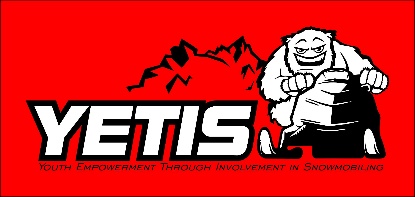 Contact Audrey Rider at 605-450-0191 – audreyjopazour@yahoo.com Or a YETIS member (see list on SDSA website) to order these items.They can be shipped directly to you for a minimal cost.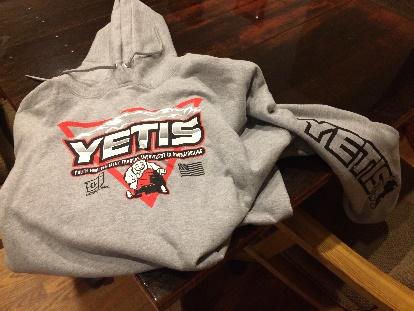 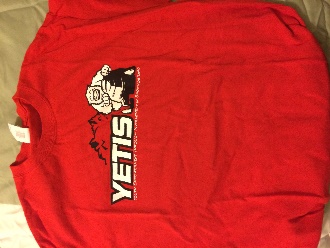 T-shirts 			$15			Hooded sweatshirts	$40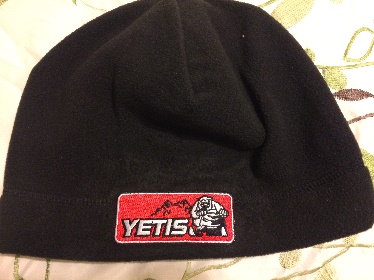 Beanies/Stocking Hat	$10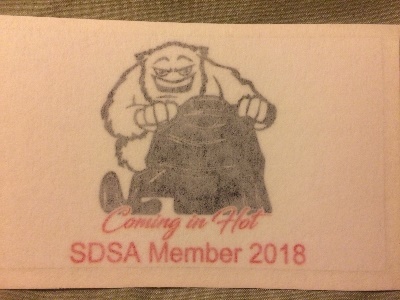 2018 SDSA sticker		$2 or 2/$3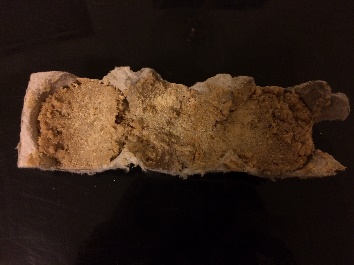 Fire Starters			$5 for pack of 3The YETIS want to send many of their members to ISC 2019 in Michigan!